Publicado en Barcelona el 08/01/2020 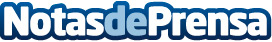 Mejorar el bienestar de las personas, el nuevo reto de la 5ª edición del Audi Creativity ChallengeEsta iniciativa educativa de Audi busca potenciar el valor de las ideas creativas, fomentar las actitudes innovadoras y apoyar el talento de los adolescentes españoles. Los participantes deberán presentar propuestas disruptivas que mejoren el bienestar de las personas. El premio para el equipo ganador es un viaje a Silicon Valley para desarrollar en profundidad su proyecto socialDatos de contacto:Silvia Carulla/Toni Rabal932809160Nota de prensa publicada en: https://www.notasdeprensa.es/mejorar-el-bienestar-de-las-personas-el-nuevo Categorias: Nacional Educación Marketing Sociedad Emprendedores E-Commerce Recursos humanos Premios http://www.notasdeprensa.es